Grunddataprogrammets delaftale 1 om effektiv ejendomsforvaltning og genbrug af ejendomsdata under den Fællesoffentlige Digitaliseringsstrategi 2012 – 2015Ejendomsdataprogrammet - Matriklen Løsningsarkitektur - Bilag B InformationsmodelVersion: 1.1Status: GodkendtOprettet: 19. december 2013Dokument historieIndholdsfortegnelse1.	Indledning	31.1	Dokumentets formål	31.2	Dokumentets sammenhæng til øvrige dokumenter	31.3	Læsevejledning	42.	Overblik	52.1	Informationsmodel	52.2	Projektets påvirkning af informationsmodellerne	52.3	Informationsmodellen ift. målarkitekturens begrebsmodel	52.4	Matriklens håndtering af ejendomsdata i relation til ESR	63.	Informationsmodel	73.1	Overblik	73.2	Beskrivelse af begreber	73.2.1	Bestemt fast ejendom	73.2.2	Jordstykke	123.2.3	Matrikulær sag	133.3	Beskrivelse af relationer	143.4	Bitemporale egenskaber og kodelister	163.4.1	Bitemporale egenskaber	163.4.2	Kodelister	164.	Appendix 1: Matriklens håndtering af ejendomsdata i relation til ESR	18IndledningDokumentets formålDokumentet tjener to hovedformål:For at sikre at ejendomsdataprogrammet forretningsmæssigt og arkitekturmæssigt hænger sammen på løsningsniveau – inden større udviklingsprojekter igangsættes – udarbejdes der ift. de tre grunddataregistre – Matrikel, BBR og Ejerfortegnelse – en løsningsarkitektur, som kvalitetssikres i sammenhæng.Dokumentet her beskriver Matriklens løsningsarkitektur til brug for denne tværgående kvalitetssikring.Derudover danner løsningsarkitekturen rammerne for kravspecificering og udvikling hhv. tilpasning af Matrikel løsning til Ejendomsdataprogrammet.Dokumentets sammenhæng til øvrige dokumenter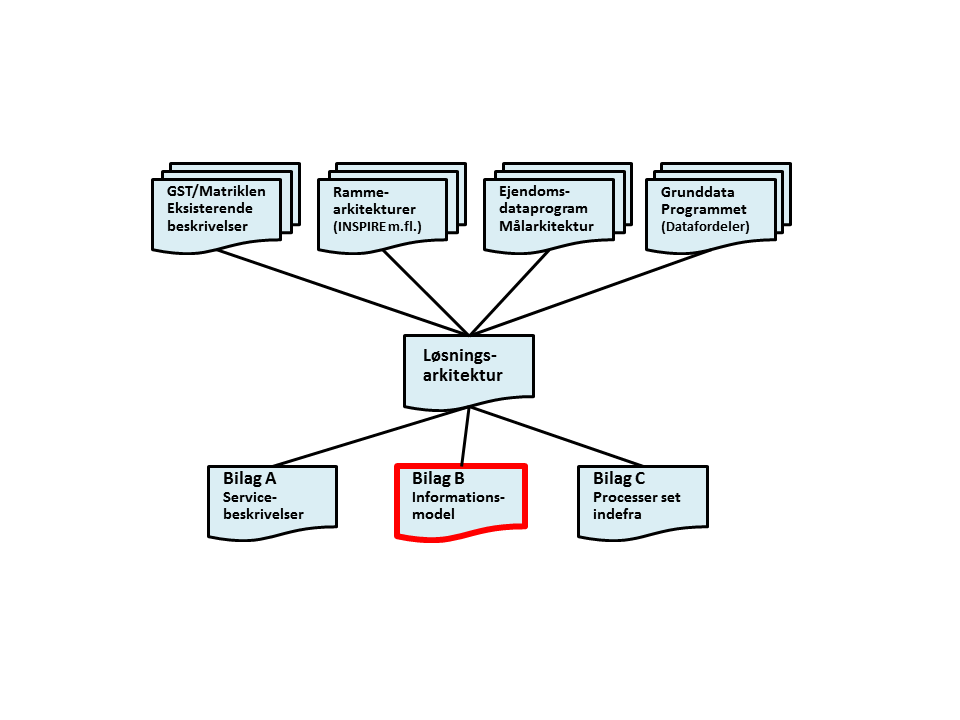 Figur 1 Løsningsarkitekturens sammenhæng til andre dokumenterLøsningsarkitekturen er opbygget af et hoveddokument og fire underbilag. Dokumentet her udgør løsningsarkitekturens underbilag B – Informationsmodel.Rammerne omkring løsningsarkitekturen kommer primært fra fire kilder:Grunddataprogrammet, som har udstukket rammerne for den overordnede løsningsarkitektur – herunder krav om udstilling af grunddata via Datafordeleren. Grunddataprogrammet har også udstukket rammer ift. en fællesoffentlig datamodel og dertil hørende standarder.Ejendomsdataprogrammet, som gennem en målarkitektur og tilhørende bilag har udstukket rammerne for ejendomsdata som grunddata.Rammearkitekturer – Grunddata programmet har udarbejdet retningslinier for datamodellering som blandt andet forudsætter brugen af UML. Hele publikationen kan findes på Digitaliseringsstyrelsens hjemmesideGST/Matriklen - Eksisterende beskrivelser - Dokumentationen fra det eksisterende miniMAKS er brugt som baseline og tilpasset efter behov. Datamodellen udarbejdet i forbindelse med Matriklens udvidelse skal ligeledes ses i sammenhæng med den eksisterende datamodel fra miniMAKS. Læsevejledning Udover dette indledende kapitel indeholder dokumentet følgende kapitler:Kapitel 2 – Overblik
Indeholder en beskrivelse af informationsmodellen, der indgår i løsningsarkitekturen og modellens anvendelse i relation til løsningsarkitekturens elementer og andre forhold, som har betydning for valget af informationsmodel. 
Desuden beskrives relationen til informationsmodellerne for eksisterende løsninger og projektets påvirkning af disse.Kapitel 3 – Informationsmodel
Indeholder et diagram der viser informationsmodellens begreber og relationer. Desuden indeholder kapitlet en detaljeret beskrivelse af hvert begreb, med informationsindhold samt en detaljeret beskrivelse af modellens relationer.OverblikInformationsmodelInformationsmodellen følger retningslinjerne fra modelleringskonceptet udarbejdet af digitaliseringsstyrelsen i samarbejde med grunddata programmet. Bitemporale egenskaber og kodelister er således modeleret i selvstændige begreber.I nærværende løsnings arkitektur beskrives informations modellen for Matriklens udvidelse. 
I forhold til den eksisterende datamodel er attributterne simplificerede og sammensatte, og objekter, som ikke forventes udstillet eller ikke er af direkte interesse for grunddata-programmets interessenter, er udeladt. Begrebet Matrikulær sag anvendes i Løsningsarkitekturen om alle sager, der udløser ændringer i Matriklen. Landinspektørens tilvejebringelse af nødvendigt sagsgrundlag samt styring af høringer, sker i et selvstændigt sagsforløb,  og er derfor ikke beskrevet i denne informationsmodel.Begreber som har relationer til Matriklens begreber er vist på informationsmodellen, selvom Matriklen ikke har ansvar for relationer til begreber uden for Matriklen.Af hensyn til historik, kommunale systemer og papirarkiver m.v. vil informationsmodellen indeholde en omsætning mellem det tidligere anvendte kommunale ejendomsnummer og det til disse ejendomme tildelte BFE-nummer. Denne omsætning vises ikke i modellen. Projektets påvirkning af informationsmodellerneI forbindelse med udviklingen af miniMAKS blev der udarbejdet en meget udførlig og fortsat gældende datamodel. Denne vil i forbindelse med Matriklens udvidelse blive udbygget med de nye matrikel begreber: Bygning på Fremmed Grund, Ejerlejlighed og Bestemt Fast Ejendom.Informationsmodellen ift. målarkitekturens begrebsmodelInformationsmodellen er en detaljering af målarkitekturens begreber som beskrevet nedenfor:Matriklens håndtering af ejendomsdata i relation til ESRI Appendix 1 gennemgås eksisterende datafelter i relation til ejendom i ESR med henblik på at redegøre for, hvordan disse håndteres fremadrettet i Matriklen.InformationsmodelOverblik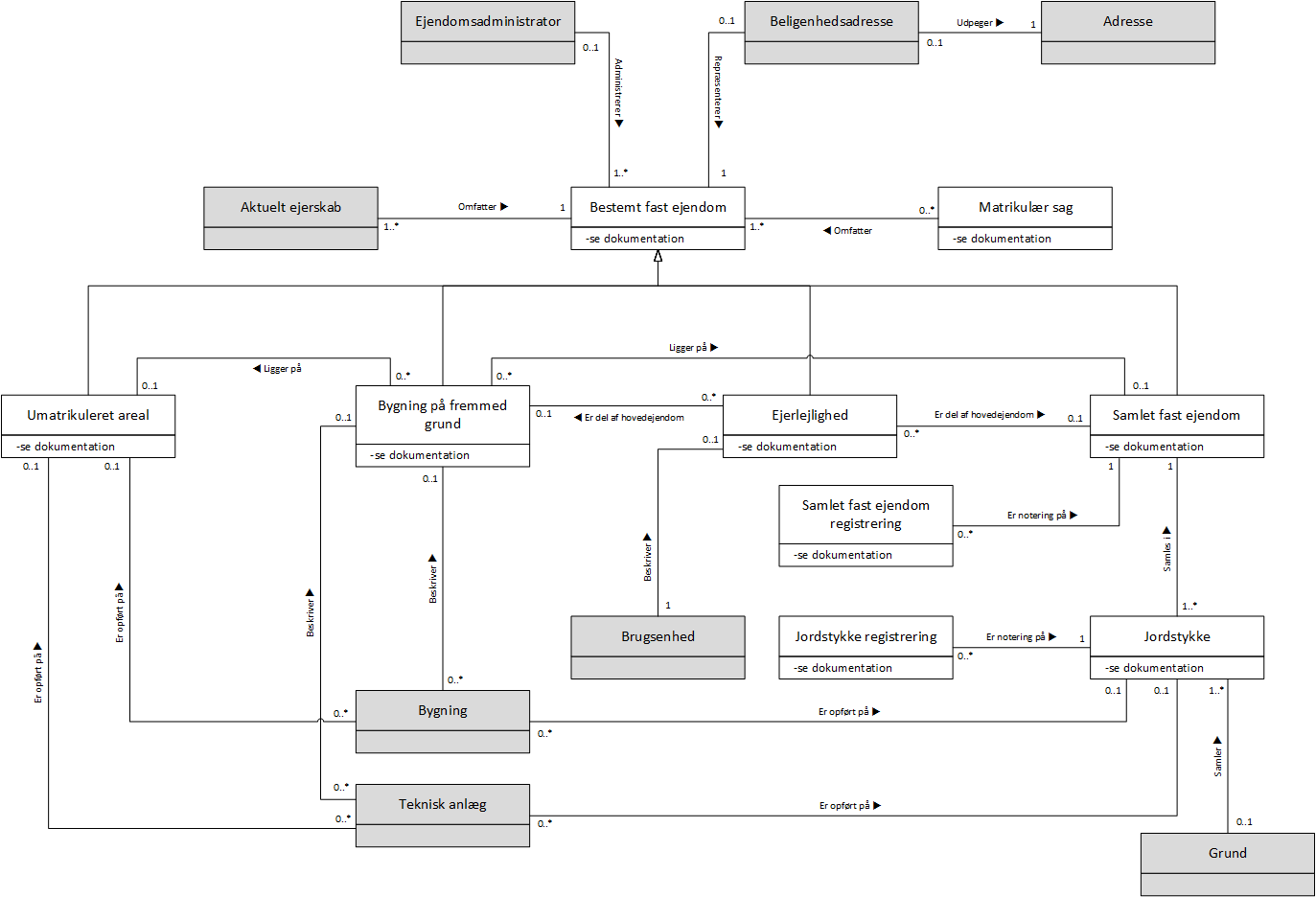 Figur 2 Informationsmodel for matriklenAttributter er ikke vist på diagrammet. Attributter er beskrevet nedenfor i afsnit 3.2 sammen med beskrivelsen af begrebet. Relationerne er beskrevet i det efterfølgende afsnit 3.3.Begreber som vedligeholdes af Matriklen, er vist med hvid baggrund, mens begreber med grå baggrund er begreber uden for Matriklen, som har relationer til Matriklens begreber.Beskrivelse af begreberBestemt fast ejendomBestemt fast ejendom er det fælles begreb for fast ejendom. Bestemt fast ejendom kan opdeles i tre subtyper:Samlet fast ejendomEjerlejlighedBygning på fremmed grund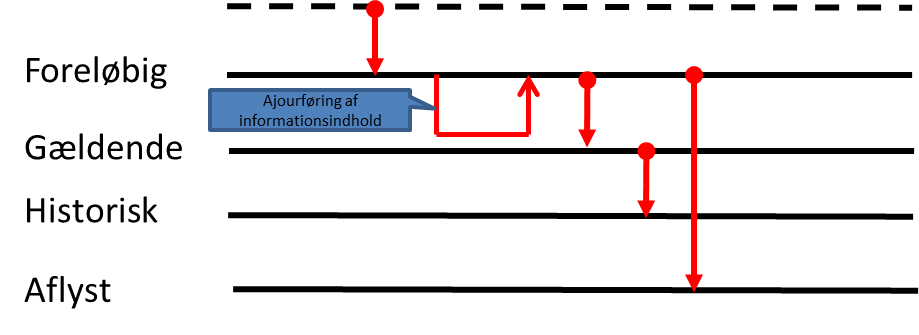 Figur  Livscyklus for Bestemt fast ejendomJordstykkeJordstykke følger samme livscyklus som beskrevet for Bestemt fast ejendom dvs. status ’Foreløbig’, ’Gældende’, ’Historisk’ og ’Aflyst’.Matrikulær sagBeskrivelse af relationerBitemporale egenskaber og kodelisterBitemporale egenskaberHistorik implementeres hvor dette er muligt og relevant i overensstemmelse med Digitaliseringsstyrelsens modelleringskoncept, når dette foreligger i en endelig version.KodelisterInformationsmodellen benytter følgende kodelister (kodelisterne kan evt. blive opdateret i.f.m. den endelige kravspecificering):Appendix 1: Matriklens håndtering af ejendomsdata i relation til ESRVersionDatoBeskrivelseInitialerv. 0.628 August 2013Klargjort til høringthomaV. 0.6102 september 2013Opdateret med seneste rettelser fra internt review og forberedt til høring i DOSthomav.0.809 september 2013Opdateret ift. intern og eksternt review samt issue liste.ThomaV 0.8102.10.2013Opdateret efter GD1 reviewS&D-LFV 0.8206-10-2013Dokument gennemskrevet og formateret.Kommentarer fra Anders Hvas indarbejdet.S&D KHV1.0905-12-2013Opdateret med kommentarer fra internt reviewXPEANV1.119-12-2013Opdateret med kommentarer fra review i GD1XPEANInformationsmodelBegrebsmodelBeskrivelseBestemt fast ejendomBestemt fast ejendomSamme begrebSamlet fast ejendomSamlet fast ejendomSamme begrebSamlet fast ejendom registreringSamlet fast ejendomDetaljering af begrebet Samlet fast ejendomEjerlejlighedEjerlejlighedSamme begrebBygning på fremmed grundBygning på fremmed grundSamme begrebJordstykkeJordstykkeSamme begrebJordstykke registreringJordstykkeDetaljering af begrebet JordstykkeMatrikulær sagMatrikulær sagSamme begrebBestemt fast ejendomBestemt fast ejendomBestemt fast ejendomBestemt fast ejendomSynonymer:BFEBFEBFEDefinition:En fast ejendom der er 'bestemt', dvs. tilstrækkelig individualiseret, stedbestemt og afgrænset.En fast ejendom der er 'bestemt', dvs. tilstrækkelig individualiseret, stedbestemt og afgrænset.En fast ejendom der er 'bestemt', dvs. tilstrækkelig individualiseret, stedbestemt og afgrænset.Beskrivelse:Bestemt fast ejendom underopdeles i ejendomstyperne:Samlet fast ejendom (inkl. samejede bygninger)Bygninger på fremmed grund* Ejerlejligheder, herunder ejerlejlighed i BPFGEjendomsbegrebet Bestemt fast ejendom er defineret og afgrænset nærmere af den retspraksis, som er opstået i tilknytning til tinglysningslovens § 10, stk. 1.*: Bygning eller teknisk anlæg, hvis ejerskab afviger fra ejerskabet til underliggende grund og som er bestemt til varig forbliven på stedet - i konstruktionsmæssig henseende uafhængig af eventuelle andre bygninger (bortset fra fælles brandmur, som da skal være tinglyst efter byggeloven).Bestemt fast ejendom underopdeles i ejendomstyperne:Samlet fast ejendom (inkl. samejede bygninger)Bygninger på fremmed grund* Ejerlejligheder, herunder ejerlejlighed i BPFGEjendomsbegrebet Bestemt fast ejendom er defineret og afgrænset nærmere af den retspraksis, som er opstået i tilknytning til tinglysningslovens § 10, stk. 1.*: Bygning eller teknisk anlæg, hvis ejerskab afviger fra ejerskabet til underliggende grund og som er bestemt til varig forbliven på stedet - i konstruktionsmæssig henseende uafhængig af eventuelle andre bygninger (bortset fra fælles brandmur, som da skal være tinglyst efter byggeloven).Bestemt fast ejendom underopdeles i ejendomstyperne:Samlet fast ejendom (inkl. samejede bygninger)Bygninger på fremmed grund* Ejerlejligheder, herunder ejerlejlighed i BPFGEjendomsbegrebet Bestemt fast ejendom er defineret og afgrænset nærmere af den retspraksis, som er opstået i tilknytning til tinglysningslovens § 10, stk. 1.*: Bygning eller teknisk anlæg, hvis ejerskab afviger fra ejerskabet til underliggende grund og som er bestemt til varig forbliven på stedet - i konstruktionsmæssig henseende uafhængig af eventuelle andre bygninger (bortset fra fælles brandmur, som da skal være tinglyst efter byggeloven).Bemærkninger:Forretningsmæssig IdBFE nummerBFE nummerBFE nummerAttributter:AttributnavnKort beskrivelseDatatypeAttributter:BFE nummerUnik forretningsvendt nøgle - uforanderligNumeriskAttributter:EjendomstypeAngivelse af hvilke type ejendom der er tale omKodelisteAttributter:StatusStatus i henhold til livscyklusdiagramKodelisteAttributter:UUIDUnik uforanderlig nøgleUUIDAttributter:RegistreringRegistreringsoplysninger Se Modelregler for GrunddataAttributter:VirkningVirkningsoplysningerSe Modelregler for GrunddataBeskrevet af:S&D-LFS&D-LFS&D-LFUmatrikuleret areal Umatrikuleret areal Umatrikuleret areal Umatrikuleret areal Synonymer:Definition:Ved et Umatrikuleret areal forstås et ikke nærmere defineret område på landjorden, som ikke er dækket af et jordstykke.Ved et Umatrikuleret areal forstås et ikke nærmere defineret område på landjorden, som ikke er dækket af et jordstykke.Ved et Umatrikuleret areal forstås et ikke nærmere defineret område på landjorden, som ikke er dækket af et jordstykke.Beskrivelse:Der er behov for at give mulighed for registrering af umatrikulerede ejendomme og arealer i Matriklen for så vidt angår landarealer og ikke på søterritoriet. ESR indeholder oplysninger om umatrikulerede arealer. Disse arealer er ikke stedfæstede og kendes ikke af Matriklen. I BBR er der et behov for at relatere bygninger og tekniske anlæg til de umatrikulerede arealer, hvor de er beliggende, og i Ejerfortegnelsen er der et behov for at tilknytte et ejerskab til arealerne. I Matriklen registreres i forvejen umatrikulerede arealer i form af udskilte veje.Der gives mulighed for at tildele BFE-nummer til umatrikulerede arealer. Der knyttes ingen stedfæstelse til registreringen – udover hvad der måtte være af eksisterende beskrivende tekst i ESR’s felt for beliggenhedsadressen. I forbindelse med datavasken vil Geodatastyrelsen tildele BFE-numre til de umatrikulerede arealer.Det kan forekomme, at umatrikulerede arealer er dobbeltregistrerede.Der er behov for at give mulighed for registrering af umatrikulerede ejendomme og arealer i Matriklen for så vidt angår landarealer og ikke på søterritoriet. ESR indeholder oplysninger om umatrikulerede arealer. Disse arealer er ikke stedfæstede og kendes ikke af Matriklen. I BBR er der et behov for at relatere bygninger og tekniske anlæg til de umatrikulerede arealer, hvor de er beliggende, og i Ejerfortegnelsen er der et behov for at tilknytte et ejerskab til arealerne. I Matriklen registreres i forvejen umatrikulerede arealer i form af udskilte veje.Der gives mulighed for at tildele BFE-nummer til umatrikulerede arealer. Der knyttes ingen stedfæstelse til registreringen – udover hvad der måtte være af eksisterende beskrivende tekst i ESR’s felt for beliggenhedsadressen. I forbindelse med datavasken vil Geodatastyrelsen tildele BFE-numre til de umatrikulerede arealer.Det kan forekomme, at umatrikulerede arealer er dobbeltregistrerede.Der er behov for at give mulighed for registrering af umatrikulerede ejendomme og arealer i Matriklen for så vidt angår landarealer og ikke på søterritoriet. ESR indeholder oplysninger om umatrikulerede arealer. Disse arealer er ikke stedfæstede og kendes ikke af Matriklen. I BBR er der et behov for at relatere bygninger og tekniske anlæg til de umatrikulerede arealer, hvor de er beliggende, og i Ejerfortegnelsen er der et behov for at tilknytte et ejerskab til arealerne. I Matriklen registreres i forvejen umatrikulerede arealer i form af udskilte veje.Der gives mulighed for at tildele BFE-nummer til umatrikulerede arealer. Der knyttes ingen stedfæstelse til registreringen – udover hvad der måtte være af eksisterende beskrivende tekst i ESR’s felt for beliggenhedsadressen. I forbindelse med datavasken vil Geodatastyrelsen tildele BFE-numre til de umatrikulerede arealer.Det kan forekomme, at umatrikulerede arealer er dobbeltregistrerede.Bemærkninger:Umatrikuleret areal er en subtype af Bestemt fast ejendom og arver dermed Bestemt fast ejendoms attributter og livsforløb. Dog er det ikke alle attributter, der er relevante.Umatrikuleret areal er en subtype af Bestemt fast ejendom og arver dermed Bestemt fast ejendoms attributter og livsforløb. Dog er det ikke alle attributter, der er relevante.Umatrikuleret areal er en subtype af Bestemt fast ejendom og arver dermed Bestemt fast ejendoms attributter og livsforløb. Dog er det ikke alle attributter, der er relevante.Forretningsmæssig IdBFE nummer for den Bestemte faste ejendom som den er en subtype afBFE nummer for den Bestemte faste ejendom som den er en subtype afBFE nummer for den Bestemte faste ejendom som den er en subtype afAttributter:AttributnavnKort beskrivelseDatatypeBeskrevet af:S&D-LFS&D-LFS&D-LFSamlet fast ejendom Samlet fast ejendom Samlet fast ejendom Samlet fast ejendom Synonymer:SFESFESFEDefinition:Ved en Samlet fast ejendom forståsét matrikelnummer (jordstykke) ellerflere matrikelnumre (jordstykker), der ifølge notering i matriklen skal holdes forenetVed en Samlet fast ejendom forståsét matrikelnummer (jordstykke) ellerflere matrikelnumre (jordstykker), der ifølge notering i matriklen skal holdes forenetVed en Samlet fast ejendom forståsét matrikelnummer (jordstykke) ellerflere matrikelnumre (jordstykker), der ifølge notering i matriklen skal holdes forenetBeskrivelse:Begrebet er knyttet til arealer på jordoverfladen og er fysisk bestemt ved det eller de jordstykker, der indgår i den samlede faste ejendom (se definition af jordstykke senere).Arealer, som ikke er registreret i Matriklen, er ikke omfattet af begrebet.Parcelhusgrunde vil normalt kun bestå af ét Jordstykke, hvorimodlandbrugsejendomme ofte består af flere Jordstykker.En Samlet fast ejendom, f.eks. en landbrugsejendom, kan omfatte Jordstykker i forskellige ejerlav og kommuner.Hvis der til et Jordstykkehører andel i en fælleslod, udgør andelen en del af den Samlede faste ejendom. En fælleslod er i sig selv en Samlet Fast Ejendom.Begrebet er knyttet til arealer på jordoverfladen og er fysisk bestemt ved det eller de jordstykker, der indgår i den samlede faste ejendom (se definition af jordstykke senere).Arealer, som ikke er registreret i Matriklen, er ikke omfattet af begrebet.Parcelhusgrunde vil normalt kun bestå af ét Jordstykke, hvorimodlandbrugsejendomme ofte består af flere Jordstykker.En Samlet fast ejendom, f.eks. en landbrugsejendom, kan omfatte Jordstykker i forskellige ejerlav og kommuner.Hvis der til et Jordstykkehører andel i en fælleslod, udgør andelen en del af den Samlede faste ejendom. En fælleslod er i sig selv en Samlet Fast Ejendom.Begrebet er knyttet til arealer på jordoverfladen og er fysisk bestemt ved det eller de jordstykker, der indgår i den samlede faste ejendom (se definition af jordstykke senere).Arealer, som ikke er registreret i Matriklen, er ikke omfattet af begrebet.Parcelhusgrunde vil normalt kun bestå af ét Jordstykke, hvorimodlandbrugsejendomme ofte består af flere Jordstykker.En Samlet fast ejendom, f.eks. en landbrugsejendom, kan omfatte Jordstykker i forskellige ejerlav og kommuner.Hvis der til et Jordstykkehører andel i en fælleslod, udgør andelen en del af den Samlede faste ejendom. En fælleslod er i sig selv en Samlet Fast Ejendom.Bemærkninger:Samlet fast ejendom er en subtype af Bestemt fast ejendom og arver dermed Bestemt fast ejendoms attributter og livsforløb.Arealer optaget som offentlige, udskilte veje med matrikelnummer 7000 medtilhørende litra omfattes af begrebet på trods af, at der i udstykningslovens forstand ikke er tale om en samlet fast ejendom. Samlet fast ejendom er en subtype af Bestemt fast ejendom og arver dermed Bestemt fast ejendoms attributter og livsforløb.Arealer optaget som offentlige, udskilte veje med matrikelnummer 7000 medtilhørende litra omfattes af begrebet på trods af, at der i udstykningslovens forstand ikke er tale om en samlet fast ejendom. Samlet fast ejendom er en subtype af Bestemt fast ejendom og arver dermed Bestemt fast ejendoms attributter og livsforløb.Arealer optaget som offentlige, udskilte veje med matrikelnummer 7000 medtilhørende litra omfattes af begrebet på trods af, at der i udstykningslovens forstand ikke er tale om en samlet fast ejendom. Forretningsmæssig IdBFE nummer for den Bestemte faste ejendom som den er en subtype afBFE nummer for den Bestemte faste ejendom som den er en subtype afBFE nummer for den Bestemte faste ejendom som den er en subtype afAttributter:AttributnavnKort beskrivelseDatatypeBeskrevet af:Thoma/S&D-LFThoma/S&D-LFThoma/S&D-LFSamlet fast ejendom registreringSamlet fast ejendom registreringSamlet fast ejendom registreringSamlet fast ejendom registreringSynonymer:Definition:Noteringer foretaget på en Samlet fast ejendomNoteringer foretaget på en Samlet fast ejendomNoteringer foretaget på en Samlet fast ejendomBeskrivelse:Der kan være registreret enten Landbrugspligt eller Arbejderbolig på en Samlet fast ejendom.Der kan være registreret enten Landbrugspligt eller Arbejderbolig på en Samlet fast ejendom.Der kan være registreret enten Landbrugspligt eller Arbejderbolig på en Samlet fast ejendom.Bemærkninger:Forretningsmæssig IdDet Samlede faste ejendom som Samlet fast ejendom registreringen er notering på + Registrerings typeDet Samlede faste ejendom som Samlet fast ejendom registreringen er notering på + Registrerings typeDet Samlede faste ejendom som Samlet fast ejendom registreringen er notering på + Registrerings typeAttributter:AttributnavnKort beskrivelseDatatypeAttributter:Registrerings typeKodelisteBeskrevet af:S&D-LFS&D-LFS&D-LFEjerlejlighed Ejerlejlighed Ejerlejlighed Ejerlejlighed Ejerlejlighed Ejerlejlighed Synonymer:Definition:En Ejerlejlighed er en selvstændig Bestemt fast ejendom, som altid er en del af et ejerlejlighedsfællesskab bestående af mindst 2 ejerlejligheder. Typisk er der flere ejerlejligheder som fx i en etageboligbebyggelse eller en erhvervsejendom.En Ejerlejlighed er en selvstændig Bestemt fast ejendom, som altid er en del af et ejerlejlighedsfællesskab bestående af mindst 2 ejerlejligheder. Typisk er der flere ejerlejligheder som fx i en etageboligbebyggelse eller en erhvervsejendom.En Ejerlejlighed er en selvstændig Bestemt fast ejendom, som altid er en del af et ejerlejlighedsfællesskab bestående af mindst 2 ejerlejligheder. Typisk er der flere ejerlejligheder som fx i en etageboligbebyggelse eller en erhvervsejendom.En Ejerlejlighed er en selvstændig Bestemt fast ejendom, som altid er en del af et ejerlejlighedsfællesskab bestående af mindst 2 ejerlejligheder. Typisk er der flere ejerlejligheder som fx i en etageboligbebyggelse eller en erhvervsejendom.En Ejerlejlighed er en selvstændig Bestemt fast ejendom, som altid er en del af et ejerlejlighedsfællesskab bestående af mindst 2 ejerlejligheder. Typisk er der flere ejerlejligheder som fx i en etageboligbebyggelse eller en erhvervsejendom.Beskrivelse:Hver Ejerlejlighed har en selvstændig identitet, således at der kan tinglysesrettigheder på hver enkelt Ejerlejlighed.Ejeren af en Ejerlejlighed ejer selve lejligheden som særejendom, mens moderejendommen med jordstykke, trapper m.v. normalt ejes af alle ejerlejlighedsejere i fælles sameje, efter ejerlejlighedernes fordelingstal.Hver Ejerlejlighed har en selvstændig identitet, således at der kan tinglysesrettigheder på hver enkelt Ejerlejlighed.Ejeren af en Ejerlejlighed ejer selve lejligheden som særejendom, mens moderejendommen med jordstykke, trapper m.v. normalt ejes af alle ejerlejlighedsejere i fælles sameje, efter ejerlejlighedernes fordelingstal.Hver Ejerlejlighed har en selvstændig identitet, således at der kan tinglysesrettigheder på hver enkelt Ejerlejlighed.Ejeren af en Ejerlejlighed ejer selve lejligheden som særejendom, mens moderejendommen med jordstykke, trapper m.v. normalt ejes af alle ejerlejlighedsejere i fælles sameje, efter ejerlejlighedernes fordelingstal.Hver Ejerlejlighed har en selvstændig identitet, således at der kan tinglysesrettigheder på hver enkelt Ejerlejlighed.Ejeren af en Ejerlejlighed ejer selve lejligheden som særejendom, mens moderejendommen med jordstykke, trapper m.v. normalt ejes af alle ejerlejlighedsejere i fælles sameje, efter ejerlejlighedernes fordelingstal.Hver Ejerlejlighed har en selvstændig identitet, således at der kan tinglysesrettigheder på hver enkelt Ejerlejlighed.Ejeren af en Ejerlejlighed ejer selve lejligheden som særejendom, mens moderejendommen med jordstykke, trapper m.v. normalt ejes af alle ejerlejlighedsejere i fælles sameje, efter ejerlejlighedernes fordelingstal.Bemærkninger:Ejerlejlighed er en subtype af Bestemt fast ejendom og arver dermed Bestemt fast ejendoms attributter og livsforløb.Ejerlejlighed er en subtype af Bestemt fast ejendom og arver dermed Bestemt fast ejendoms attributter og livsforløb.Ejerlejlighed er en subtype af Bestemt fast ejendom og arver dermed Bestemt fast ejendoms attributter og livsforløb.Ejerlejlighed er en subtype af Bestemt fast ejendom og arver dermed Bestemt fast ejendoms attributter og livsforløb.Ejerlejlighed er en subtype af Bestemt fast ejendom og arver dermed Bestemt fast ejendoms attributter og livsforløb.Forretningsmæssig IdBFE nummer for den Bestemte faste ejendom som den er en subtype afBFE nummer for den Bestemte faste ejendom som den er en subtype afBFE nummer for den Bestemte faste ejendom som den er en subtype afBFE nummer for den Bestemte faste ejendom som den er en subtype afBFE nummer for den Bestemte faste ejendom som den er en subtype afAttributter:AttributnavnKort beskrivelseDatatypeDatatypeEjerlejlighedsnummerFortløbende nummer indenfor moderejendommen.Fortløbende nummer indenfor moderejendommen.NumeriskNumeriskFordelingstal tællerUdgør sammen med nævneren ejerlejlighedens medejendomsret som ideel anpart af moderejendommen.Udgør sammen med nævneren ejerlejlighedens medejendomsret som ideel anpart af moderejendommen.NumeriskNumeriskFordelingstal nævnerUdgør sammen med tælleren ejerlejlighedens medejendomsret som ideel anpart af moderejendommen.Udgør sammen med tælleren ejerlejlighedens medejendomsret som ideel anpart af moderejendommen.NumeriskNumeriskSamlet arealDet samlede areal i kvadratmeter af den særejendom, som ejerlejligheden omfatter (svarer til det tidligere begreb tinglyst areal)..Det samlede areal i kvadratmeter af den særejendom, som ejerlejligheden omfatter (svarer til det tidligere begreb tinglyst areal)..NumeriskNumeriskBeskrevet af:Thoma/S&D-LFThoma/S&D-LFThoma/S&D-LFThoma/S&D-LFThoma/S&D-LFBygning på fremmed grundBygning på fremmed grundBygning på fremmed grundBygning på fremmed grundSynonymer:Definition:En bygning opført på en Bestemt fast Ejendomagsidtriå har anden ejerejer endpå har anden ejerejer end bygningen samlede faste ejendom (se definition af jordstykke senere).? med anden ejer end bygningen eller en bygning opført på umatrikuleret areal eller søterritoriet, hvor arealet bygningen er opført på har anden ejer end bygningen.En bygning opført på en Bestemt fast Ejendomagsidtriå har anden ejerejer endpå har anden ejerejer end bygningen samlede faste ejendom (se definition af jordstykke senere).? med anden ejer end bygningen eller en bygning opført på umatrikuleret areal eller søterritoriet, hvor arealet bygningen er opført på har anden ejer end bygningen.En bygning opført på en Bestemt fast Ejendomagsidtriå har anden ejerejer endpå har anden ejerejer end bygningen samlede faste ejendom (se definition af jordstykke senere).? med anden ejer end bygningen eller en bygning opført på umatrikuleret areal eller søterritoriet, hvor arealet bygningen er opført på har anden ejer end bygningen.Beskrivelse:En Bygning på fremmed grund består normalt af én bygning. 
Er to bygninger sammenbygget, således at de ikke kan nedrives hver for sig, vil Bygning på fremmed grund bestå af begge bygninger.En Bygning på fremmed grund kan også bestå af et selvstændigt Teknisk anlæg.En Bygning på fremmed grund består normalt af én bygning. 
Er to bygninger sammenbygget, således at de ikke kan nedrives hver for sig, vil Bygning på fremmed grund bestå af begge bygninger.En Bygning på fremmed grund kan også bestå af et selvstændigt Teknisk anlæg.En Bygning på fremmed grund består normalt af én bygning. 
Er to bygninger sammenbygget, således at de ikke kan nedrives hver for sig, vil Bygning på fremmed grund bestå af begge bygninger.En Bygning på fremmed grund kan også bestå af et selvstændigt Teknisk anlæg.Bemærkninger:Bygning på fremmed grund er en subtype af Bestemt fast ejendom og arver dermed Bestemt fast ejendoms attributter og livsforløbBygning på fremmed grund er en subtype af Bestemt fast ejendom og arver dermed Bestemt fast ejendoms attributter og livsforløbBygning på fremmed grund er en subtype af Bestemt fast ejendom og arver dermed Bestemt fast ejendoms attributter og livsforløbForretningsmæssig IdBFE nummer for den Bestemte faste ejendom som den er en subtype afBFE nummer for den Bestemte faste ejendom som den er en subtype afBFE nummer for den Bestemte faste ejendom som den er en subtype afAttributter:AttributnavnKort beskrivelseDatatypeBygningsnummerFortløbende nummer evt. med litra indenfor moderejendommen eller ejerlavet afhængig af praksis i den tidligere retskreds. Informationen ajourføres ikke for nyoprettelser af Bygning på fremmed grund, men bevares bagudrettet af hensyn til sammenhængen til de tinglyste dokumenter.NumeriskKonturarealAreal som det er indberettet til matriklen at bygningen dækkerNumeriskGeometriKoordinatpunkt eller koordinatpolygonGeometriOprindelseNedarv fra ESRNedarv fra ESR og eTLRegistreret i eTL efter 20. august 2009Født i MatriklenTekstBeskrevet af:Thoma/S&D-LFThoma/S&D-LFThoma/S&D-LFJordstykkeJordstykkeJordstykkeJordstykkeSynonymer:Definition:Areal på jordoverfladen som er afgrænset af matrikelskel.Areal på jordoverfladen som er afgrænset af matrikelskel.Areal på jordoverfladen som er afgrænset af matrikelskel.Beskrivelse:Jordstykker kan selvstændigt eller i forening danne en Samlet fast ejendom.Matrikulerede arealer er registreret i Matriklen. Som Jordstykker registreresogså umatrikulerede arealer i form af offentlige veje optaget i matriklen medlitra. Jordstykker kan identificeres entydigt ved Matrikelbetegnelse.Jordstykker kan selvstændigt eller i forening danne en Samlet fast ejendom.Matrikulerede arealer er registreret i Matriklen. Som Jordstykker registreresogså umatrikulerede arealer i form af offentlige veje optaget i matriklen medlitra. Jordstykker kan identificeres entydigt ved Matrikelbetegnelse.Jordstykker kan selvstændigt eller i forening danne en Samlet fast ejendom.Matrikulerede arealer er registreret i Matriklen. Som Jordstykker registreresogså umatrikulerede arealer i form af offentlige veje optaget i matriklen medlitra. Jordstykker kan identificeres entydigt ved Matrikelbetegnelse.Bemærkninger:Denne beskrivelse tager ikke højde for fælleslodder, som er en speciel form for Jordstykker, som indgår i fælleseje til flere Samlede faste ejendomme.Denne beskrivelse tager ikke højde for fælleslodder, som er en speciel form for Jordstykker, som indgår i fælleseje til flere Samlede faste ejendomme.Denne beskrivelse tager ikke højde for fælleslodder, som er en speciel form for Jordstykker, som indgår i fælleseje til flere Samlede faste ejendomme.Forretningsmæssig IdJordstykke-idMatrikelbetegnelse, som består af Ejerlavskode og MatrikelnummerJordstykke-idMatrikelbetegnelse, som består af Ejerlavskode og MatrikelnummerJordstykke-idMatrikelbetegnelse, som består af Ejerlavskode og MatrikelnummerAttributter:AttributnavnKort beskrivelseDatatypeJordstykke-idEntydig identifikationNumeriskMatrikelnummerTal + litraTekstEjerlavskodeEntydig kode der identificerer ejerlavNumeriskStatusStatus i henhold til livscyklusdiagramTekstRegionIdentifikation af den region hvor Jordstykket er placeretNumeriskKommuneIdentifikation af den kommune hvor Jordstykket er placeretNumeriskSognIdentifikation af det kirkesogn hvor Jordstykket er placeretNumeriskArealtypeKlassificering af JordstykketKodelisteRegistreret arealDet i matriklen registrerede areal på Jordstykket –ikke nødvendigvis identisk med det geometriske areal - angivet som heltali kvadratmeterNumeriskVejarealDet i matriklen registrerede areal af vejudlæg påJordstykket angivet som heltal i kvadratmeterNumeriskLodfladeEn polygon der beskriver jordstykkets afgrænsning.GeometriUUIDUnik uforanderlig nøgleUUIDRegistreringRegistreringsoplysninger Se Modelregler for GrunddataVirkningVirkningsoplysningerSe Modelregler for Grunddata Beskrevet af:Thoma/S&D-LFThoma/S&D-LFThoma/S&D-LFJordstykke registreringJordstykke registreringJordstykke registreringJordstykke registreringSynonymer:Definition:Noteringer foretaget på et JordstykkeNoteringer foretaget på et JordstykkeNoteringer foretaget på et JordstykkeBeskrivelse:Der kan være registreret forskellige typer noteringer på et Jordstykke, som f.eks. Vejudlæg, Strandbeskyttelse eller Stormfald Der kan være registreret forskellige typer noteringer på et Jordstykke, som f.eks. Vejudlæg, Strandbeskyttelse eller Stormfald Der kan være registreret forskellige typer noteringer på et Jordstykke, som f.eks. Vejudlæg, Strandbeskyttelse eller Stormfald Bemærkninger:Forretningsmæssig IdDet Jordstykke som Jordstykke registreringen er notering på + Registrerings typeDet Jordstykke som Jordstykke registreringen er notering på + Registrerings typeDet Jordstykke som Jordstykke registreringen er notering på + Registrerings typeAttributter:AttributnavnKort beskrivelseDatatypeAttributter:JordstykkeRegistrerings typeKodelisteAttributter:AfgrænsningAfgrænsning af den notering der påhviler et jordstykke. Kan være angivet med linjer eller polygonerGeometriBeskrevet af:S&D-LFS&D-LFS&D-LFMatrikulær sagMatrikulær sagMatrikulær sagMatrikulær sagSynonymer:Definition:En sag som styrer behandlingen af forandringer i Matriklen.En sag som styrer behandlingen af forandringer i Matriklen.En sag som styrer behandlingen af forandringer i Matriklen.Beskrivelse:En Matrikulær sag identificerer de Bestemte faste ejendomme, som er under behandling i forbindelse med en  forandring, og dokumenterer hvilket stadie behandlingen befinder sig på.En Matrikulær sag identificerer de Bestemte faste ejendomme, som er under behandling i forbindelse med en  forandring, og dokumenterer hvilket stadie behandlingen befinder sig på.En Matrikulær sag identificerer de Bestemte faste ejendomme, som er under behandling i forbindelse med en  forandring, og dokumenterer hvilket stadie behandlingen befinder sig på.Bemærkninger:Der er en række statusser tilknyttet den matrikulære sag. Herunder stedfæstet ved udtræk, kommunalt godkendt og afsluttet.Der er en række statusser tilknyttet den matrikulære sag. Herunder stedfæstet ved udtræk, kommunalt godkendt og afsluttet.Der er en række statusser tilknyttet den matrikulære sag. Herunder stedfæstet ved udtræk, kommunalt godkendt og afsluttet.Forretningsmæssig IdSagsidKMS-JournalnummerSagsidKMS-JournalnummerSagsidKMS-JournalnummerAttributter:AttributnavnKort beskrivelseDatatypeAttributter:SagsidUnik fortløbende nummerNumeriskAttributter:KMS-JournalnummerInternt formateret sagsnummerTekstAttributter:Status Der er en række statusser tilknyttet den matrikulære sag. Herunder stedfæstet ved udtræk, kommunalt godkendt og afsluttetKodelisteAttributter:Derudover en række GST interne sagsrelaterede data, som ikke udstilles som grunddata.Derudover en række GST interne sagsrelaterede data, som ikke udstilles som grunddata.Derudover en række GST interne sagsrelaterede data, som ikke udstilles som grunddata.Beskrevet af:S&D-LFS&D-LFS&D-LFBygning på fremmed grund ligger på Samlet fast ejendomBygning på fremmed grund ligger på Samlet fast ejendomDefinition:Relationen identificerer den Samlede faste ejendom som Bygning på fremmed grund ejendomsmæssigt er placeret påRelationsansvar:Bygning på fremmed grund har ansvaret for relationenBeskrivelse:Relationen er ikke relevant, hvis Bygning på fremmed grund ligger på et Umatrikuleret areal eller på søteritorietBeskrevet af:S&D-LFBygning på fremmed grund ligger på Umatrikuleret arealBygning på fremmed grund ligger på Umatrikuleret arealDefinition:Relationen identificerer det Umatrikulerede areal som Bygning på fremmed grund ejendomsmæssigt er placeret påRelationsansvar:Bygning på fremmed grund har ansvaret for relationenBeskrivelse:Relationen er ikke relevant, hvis Bygning på fremmed grund ligger på en Samlet fast ejendom eller på søteritorietBeskrevet af:S&D-LFEjerlejlighed er del af hovedejendom Bygning på fremmed grundEjerlejlighed er del af hovedejendom Bygning på fremmed grundDefinition:Relationen identificerer den Bygning på fremmed grund som deles af ejerlejlighedsfællesskabet og ofte betegnes hovedejendommenRelationsansvar:Ejerlejlighed har ansvaret for relationenBeskrivelse:Relationen er ikke relevant, hvis Ejerlejligheden ligger i en Bygning som indgår i en Samlet fast ejendom.Beskrevet af:S&D-LFEjerlejlighed er del af hovedejendom Samlet fast ejendomEjerlejlighed er del af hovedejendom Samlet fast ejendomDefinition:Relationen identificerer den Samlede faste ejendom som deles af ejerlejlighedsfællesskabet og ofte betegnes hovedejendommenRelationsansvar:Ejerlejlighed har ansvaret for relationenBeskrivelse:Relationen er ikke relevant, hvis Ejerlejligheden ligger i en Bygning på fremmed grund.Beskrevet af:S&D-LFJordstykke samles i Samlet fast ejendomJordstykke samles i Samlet fast ejendomDefinition:Relationen identificerer den Samlede faste ejendom som Jordstykket ejendomsmæssigt er en del af.Relationsansvar:Jordstykke har ansvaret for relationenBeskrivelse:Et Jordstykke kan være en fælleslod, som vil tilhøre flere Samlede faste ejendomme. En fælleslod er i sig selv en SFE. Dette er ikke illustreret på modellen. Beskrevet af:S&D-LFJordstykke registrering er notering på JordstykkeJordstykke registrering er notering på JordstykkeDefinition:Relationen identificerer det Jordstykke som noteringen vedrører.Relationsansvar:Jordstykke registrering har ansvaret for relationenBeskrivelse:Noteringen kan f.eks. omhandle fredsskovBeskrevet af:S&D-LFMatrikulær sag omfatter Bestemt fast ejendomMatrikulær sag omfatter Bestemt fast ejendomDefinition:Relationen udpeger de Bestemte faste ejendomme som påvirkes af den matrikulære forandring.Relationsansvar:Matrikulær sag har ansvaret for relationenBeskrivelse:Den eksisterende advarselsliste indeholder Jordstykker som er påvirket af den matrikulære forandring. Den Matrikulære sag udpeger indirekte de Jordstykker, som er samlet i sagens ejendomme.Beskrevet af:S&D-LFSamlet fast ejendom registrering er notering på Samlet fast ejendomSamlet fast ejendom registrering er notering på Samlet fast ejendomDefinition:Relationen identificerer den Samlede faste ejendom som noteringen vedrører.Relationsansvar:Samlet fast ejendom registrering har ansvaret for relationenBeskrivelse:Noteringen kan f.eks. omhandle landbrugsejendomBeskrevet af:S&D-LFEjendomstypeEjendomstypeSamlet fast ejendomHovedejendom opdelt i ejerlejlighederBygning på fremmed grundBygning på fremmed grund opdelt i ejerlejlighederBygning på søteritorium og umatrikuleret arealEjerlejlighed (medejer af hovedejendom)Ejerlejlighed i bygning på fremmed grundBygning på fremmed grund indberettet af kommunenBygning på fremmed grund stedfæstet af landinspektørJordstykkeregistreringstypeJordstykkeregistreringstypeJordrenteStormfaldMajoratskovIkke udskilt vejFredskovStrandbeskyttelseKlitfredningJordforureningArealtypeArealtypeOffentlig vejPrivat vejJernbaneKirkeKirkegårdByens gadeFælles grusgravDige dæmningFælles driftKanalStrandFælles vandingBrugsretsarealFælleslodUdskilt vejBegreb i ESRForvaltningsmæssigt navn i ESRDefinition i ESR (hvis findes)Fremtidig RegisterBemærkningBBR adresseModerejendomsnummerMatriklenESR-nummeret videreføres ikke i Matriklen. Geodatastyrelsen udstiller hvordan sammenhængen mellem ESR-nummeret og BFE-nummeret er på implementeringstidspunktet i for form af en relationstabel.ESR-EjendomKommunenummerMatriklenFindes i forvejen i matriklen – er i dag tilknyttet det enkelte jordstykkeESR-EjendomBeliggenhedEjendommens beliggenhed i klar tekstMatriklenBeliggenhedsadresse på BFE videreføres i selvstændigt register i tilknytning til MatriklenESR-EjendomVejkode MatriklenFindes fremadrettet i AdresseregisteretESR-EjendomHusnummer incl. bogstav MatriklenFindes fremadrettet i AdresseregisteretESR-EjendomEtagebetegnelse ejerlejlighedMatriklenFindes fremadrettet i AdresseregisteretESR-EjendomSide/dørnr ejerlejlighedMatriklenFindes fremadrettet i AdresseregisteretESR-EjendomEjendommens samlede matrikulære arealMatriklenOpgjort på BFE nummerFor SFE beregnes arealet som en sum af de jordstykker, der indgårESR-EjendomHeraf vejareal ialtMatriklenOpgøres pr. jordstykkeESR-EjendomModerejendomsnummerModerejendomsnummer for ejerlejlighederMatriklenI Matriklen er der relation fra Ejerlejlighed til SFE hvorpå ejerlejligheden er beliggende (derudover er ejendomstype angivet)ESR-EjendomGrundens ejendomsnrGrundens ejendomsnummer for bygning på lejet grundMatriklenI Matriklen findes fremover en relation mellem BPFG og den BFE hvorpå bygningen er beliggendeESR-EjendomUdstykningsejendomsnummerHvis ejendom er udstykket fra anden ejendom er her angivet denne ejendoms ejendomsnummerMatriklenI Matriklen angives på jordstykkeniveau hvilket andet jordstykke, der evt. er udstykket fra.ESR-EjendomEjendom udgåetMarkering for, om ejendom er udgåetMatriklenMatriklens udstillingsmodel følger Modelregler for Grunddata med hensyn til bitemporale egenskabsdata.ESR-EjendomÅrstal for udgået ejendomMatriklenMatriklens udstillingsmodel følger Modelregler for Grunddata med hensyn til bitemporale egenskabsdata.KMS matrikelKommunenummerMatriklenDet enkelte jordstykke er tilknyttet en kommunekodeKMS matrikelJournalnummerMatriklenAlle versioner af objekter i Matriklen har en henvisning til det journalnummer, der har givet anledning til de pågældende versioner.KMS matrikelApprobationsdatoMatriklenAlle versioner af objekter i Matriklen har bitemporale egenskabsdata i henhold til Modelregler for Grunddata. Den sag, der har givet anledning til en given version, har en afslutningsdato (registreringsdato)KMS matrikelLandsejerlavskodeMatriklenLandsejerlavskode indgår i den entydige matrikelbetegnelsen, der består af ejerlavskode matrikelnummerKMS matrikelMatrikelnummerMatriklenI Matriklen består matrikelnummer af fra 1-4 cifre samt fra 1-3 bogstaverKMS matrikelMatrikelbogstavMatriklenEr ikke et selvstændigt felt i Matriklen.KMS matrikelMatrikulært arealMatriklenOpgøres pr. jordstykkeKMS matrikelHeraf vejarealMatriklenOpgøres pr. jordstykkeKMS matrikelHovednoteringskodeMatriklenAnføres på SFEKMS matrikelSkovnoteringskodeMatriklenAnføres på jordstykkeKMS matrikelSkovarealMatriklenAnføres på jordstykkeKMS matrikelJordrentenoteringskodeMatriklenAnføres på jordstykkeKMS matrikelModer matrikelnummerMatriklenAnføres på jordstykkeKMS matrikelStrandnoteringMatriklenAnføres på jordstykke - angiver om jordstykket, eller dele deraf, er omfattet af strandbeskyttelse(szone)KMS matrikelStrandarealMatriklenAngiver arealet for den del af et jordstykke, der er omfattet af strandbeskyttelseKMS matrikelKlitnoteringMatriklenAnføres på jordstykke - angiver om jordstykket, eller dele deraf, er omfattet af klitfredning(klitnotering)KMS matrikelKlitarealMatriklenAngiver arealet for den del af et jordstykke, der er omfattet af klitfredningKMS matrikelStormfaldMatriklenAnføres på jordstykke - angiver om jordstykket, eller dele deraf, er omfattet af stormfaldsregistreringKMS matrikelJournalnummerMatriklenBeskrevet tidligereKMS matrikelRegistreringskodeMatriklenGST har ikke kendskab til en sådan kode – skal forklares nærmere af KL for at blive kvalificeret yderligere.MatrikelKommunenummerMatriklenBeskrevet tidligereMatrikelLandsejerlavskodeMatriklenBeskrevet tidligereMatrikelMatrikelnummerMatriklenBeskrevet tidligereMatrikelMatrikelbogstavMatriklenBeskrevet tidligereMatrikelEjerlejlighedsnummerMatriklenInformationen findes fremover som egenskabsdata på ejerlejlighed i MatriklenMatrikelUdskrivningsmatrikelMarkering for hvilken matrikel der udskrives sammen med ejendommen i de tilfælde, hvor der kun skal være én 
matrikelMatriklenAnvendes ikke i MatriklenMatrikelMatriklens arealMatriklenBeskrevet tidligereMatrikelMatriklens vejarealAngiver hvor stor en del af matrikelarealet, der er vejarealMatriklenBeskrevet tidligereMatrikelApprobationsdatoDato for hvornår matriklen er approberet i KMSMatriklenBeskrevet tidligereMatrikelSkovnoteringskodeMarkering for skov på 
matrikelnummeretMatriklenBeskrevet tidligereMatrikelJordrentenoteringskodeMarkering for jordrente på matrikelnummeretMatriklenBeskrevet tidligereMatrikelStrandnoteringMarkering for strandbeskyttelse på matrikelnummeretMatriklenBeskrevet tidligereMatrikelStrandarealMatriklenBeskrevet tidligereMatrikelKlitnoteringMarkering for klitfredning på matrikelnummeretMatriklenBeskrevet tidligereMatrikelKlitarealMatriklenBeskrevet tidligereMatrikelEtagemeterDet tinglyste areal for ejerlejlighederMatriklenDet samlede areal i kvadratmeter af den særejendom, som ejerlejligheden omfatterMatrikelJournalnr. StormfaldFeltet indeholder Stormfaldsjournalnr. Skov- og Naturstyrelsen anvender journalnummeret ved betaling af stormfaldstilskudMatriklenHenvis til det journalnummer Naturstyrelsen har anvendt ved sagsbehandlingen. MatrikelRegistreringskodeRegistreringskode for stormfaldMatriklenMatriklens registreringskode for stormfaldstype (der er ydet tilskud til oprydning / der er ydet tilskud til tilplantning)TinglysningsEjendomLandsejerlavskodeMatriklenTinglysningsejendommen er ikke længere relevant idet Ejerfortegnelsen fremover baseres på matriklens BFE nummerTinglysningsEjendomMatrikelnummerMatriklenBeskrevet tidligereTinglysningsEjendomMatrikelbogstavMatriklenBeskrevet tidligereTinglysningsEjendomEjerlejlighedsnummerMatriklenBeskrevet tidligereTinglysningsEjendomKommunenummerMatriklenDet enkelte jordstykke er tilknyttet en kommunekodeTinglysningsEjendomEjendomsnummerEjendommens entydige nummer
 inden for kommunenMatriklenFindes ikke i matriklen.ESR-nummeret videreføres ikke i Matriklen. Geodatastyrelsen udstiller hvordan sammenhængen mellem ESR-nummeret og BFE-nummeret er på implementeringstidspunktet i for form af en relationstabel.TinglysningsEjendomVejkodeMatriklenBeskrevet tidligereTinglysningsEjendomHusnummer incl. BogstavMatriklenBeskrevet tidligereTinglysningsEjendomEtagebetegnelse ejerlejlighedMatriklenBeskrevet tidligereTinglysningsEjendomSide/dørnr ejerlejlighedMatriklenBeskrevet tidligereTinglysningsEjendomEjendomstypeAngiver i tekst hvilken type ejendom, 
der indgår i handlen, f.eks ejerlejlighedMatriklenMatriklen har en række ejendomstyper, bl.a.: • Bygning på fremmed grund• Bygning på fremmed grund opdelt i ejerlejligheder• Ejerlejlighed i bygning på fremmed grund• Bygning på fremmed grund indberettet af kommunenTinglysningsEjendomMatriklens areal MatriklenBeskrevet tidligereTinglysningsEjendomAntal etagemeterDet tinglyste areal for ejerlejlighederMatriklenBeskrevet tidligere